 Муниципальное автономное общеобразовательное учреждение«Рахмангуловская средняя общеобразовательная школа»Муниципального образования Красноуфимский округ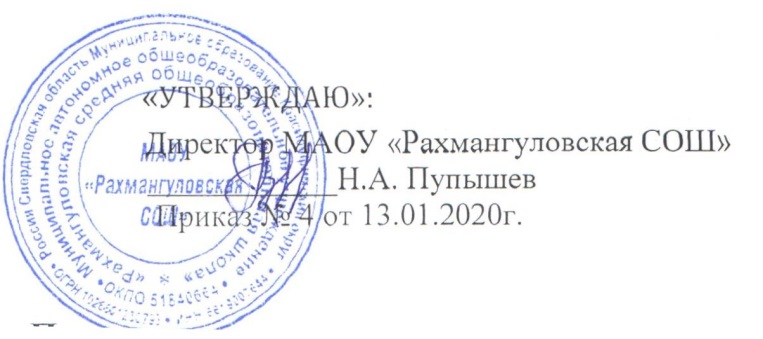 РАССМОТРЕНО                                                            «УТВЕРЖДАЮ»:                                                  И ПРИНЯТО                                                          Директор МАОУ «Рахмангуловская СОШ» на педагогическом совете                                     ____________Н.А. Пупышев         МАОУ «Рахмангуловская СОШ»                        Приказ № 4 от 13.01.2020г.                                 № 4 от 13.01.2020 г.Положение о внутришкольном контроле и мониторинге качества образования.I. Общие положения. 1.1. Настоящее Положение разработано в соответствии с Законом РФ №273 от 29.12.12 «Об образовании в Российской Федерации», Уставом МАОУ «Рахмангуловская СОШ» и регламентирует содержание и порядок проведения внутришкольного контроля и мониторинга. 1.2. Внутришкольный контроль и мониторинг качества образования — основные источники информации для анализа состояния школы, достоверных результатов деятельности участников образовательного процесса. 1.3. Внутришкольный контроль — это проведение директором школы, его заместителями, руководителями методических объединений и структурных подразделений, педагогами-психологами наблюдений, обследований, осуществляемых в порядке руководства и контроля в пределах своей компетенции за соблюдением педагогическими работниками законодательных и иных нормативных актов федерального, регионального, муниципального, школьного уровней. 1.4. Мониторинг – специально организованный, постоянный, целевой контроль и диагностика состояния образования на базе систематизации существующих источников информации, а также специально организованных исследований и измерений. Мониторинг качества общего образования – это система сбора, обработки, хранения и распространения информации о качестве образовательного процесса в школе, а также об удовлетворении образовательных запросов учащихся школы, их родителей (законных представителей). Качество образования – интегральная характеристика системы образования, отражающая степень соответствия реальных достигаемых образовательных результатов нормативным требованиям, социальным и личностным ожиданиям. Под качеством образования понимается степень соответствия образования требованиям, предъявляемым со стороны граждан, общества, государства, отражающего социализацию и успешность обучающихся и выпускников. 1.5. Внутришкольный контроль и мониторинг связаны со всеми функциями управления, ориентированы на информационное обеспечение управления, обеспечивают его эффективность, позволяют судить о состоянии объекта в любой момент времени.1.6. Внутришкольный контроль и мониторинг осуществляется в соответствии с действующими правовыми и нормативными документами федерального, регионального и муниципального уровней, программой перспективного развития и образовательными программами образовательной организации, методическими материалами и настоящим Положением.1.7. Внутришкольный контроль и мониторинг организуются администрацией школы и осуществляются заместителями директора, руководителями методических объединений и структурных подразделений, педагогами-психологами. Для проведения особых видов мониторинговых исследований (или независимой экспертизы качества при необходимости) могут быть привлечены специалисты из других учреждений. 1.8. Настоящее Положение распространяется на деятельность всех педагогических работников школы, в том числе на педагогов, работающих по совместительству, реализующих общеобразовательные программы, программы внеурочной деятельности и программы дополнительного образования. 1.9. Основными пользователями результатов внутришкольного контроля и мониторинга являются: - педагогический коллектив школы; - обучающиеся и родители (законные представители) обучающихся школы; - общественные организации, заинтересованные в оценке качества образования. II. Цель, задачи и функции внутришкольного контроля и мониторинга. 2.1. Целью внутришкольного контроля и мониторинга является создание оснований для обобщения и анализа получаемой информации о состоянии образовательного процесса в образовательной организации МАОУ «Рахмангуловская СОШ» и основных показателях его функционирования, для осуществления оценок и прогнозирования тенденций развития, принятия обоснованных управленческих решений по достижению качественного образования. 2.2. Основными задачами внутришкольного контроля и мониторинга являются: - получение объективной информации о состоянии преподавания отдельных учебных предметов; - анализ достижений в обучении и воспитании для прогнозирования перспектив развития школы; - разработка и использование нормативных материалов и методик диагностики; -  организация наблюдений и измерений; - систематическое и всестороннее изучение состояния образовательного процесса в МАОУ «Рахмангуловская СОШ» и качества реализуемого образования; - получение достоверной и объективной информации об условиях, организации, содержании и результатах образовательного процесса в школе; систематизация и анализ полученной информации для прогнозирования перспектив развития школы; - подготовка экспертных материалов к аттестации педагогических работников; -  корректировка тематического планирования образовательных программ; -  создание механизма мониторинговых исследований на школьном уровне; - создание школьной информационной системы по качеству образовательного процесса для систематизации информации, повышения ее оперативности и доступности, оптимизации информационных потоков, формируемых на различных уровнях системы образования; - координация деятельности всех субъектов контроля и мониторинга образовательного процесса; -  своевременное выявление изменений в образовательном процессе МАОУ «Рахмангуловская СОШ»  и вызвавших их факторов; - стимулирование инновационных процессов к поддержанию и постоянному повышению качества и конкурентоспособности; - совершенствование технологии информационно-аналитической деятельности администрации, педагогов школы на основе современных научных достижений и информационно-вычислительной техники. 2.3. Основные функции внутришкольного контроля и мониторинга: - обеспечение федерального стандарта качества образования и удовлетворение потребности в получении качественного образования со стороны всех участников образовательных отношений; - экспертиза и диагностика, оценка и прогноз основных тенденций развития МАОУ «Рахмангуловская СОШ»; - информационное обеспечение управленческих решений по проблемам повышения качества образования; - обеспечение внешних пользователей информацией о развитии образования в  МАОУ «Рахмангуловская СОШ»2.4. Оценка качества общего образования – процедура установления соответствия образовательных достижений обучающихся, качества общеобразовательной программы, деятельности образовательной системы на уровне образовательного учреждения федеральному государственному образовательному стандарту начального общего, основного общего и среднего общего образованияIII. Объекты внутришкольного контроля и мониторинга. Объектами внутришкольного контроля и мониторинга являются: 3.1. Структурные элементы образовательного процесса (ученик; педагог; класс, параллель, уровень, педагогический коллектив); 3.2. Компоненты образовательного процесса: - условия (материальные, санитарно-гигиенические, нормативно-правовые, кадровые, финансовые, учебно-методические и др.); - организация (контингент и его дифференциация, режим работы, расписание и др.); - содержание (цели, образовательные программы, планы, учебники, средства обучения, воспитательная система, внеурочная деятельность, диагностические методики и др.); - результаты (текущие и итоговые, уровень сформированности универсальных учебных действий (УУД), творческая деятельность, состояние здоровья, готовность к продолжению образования и др.). 3.3. Характеристики коммуникативных  процессов (учитель -  ученик,  ученик -  ученик,  учитель – администрация и т.д.)3.4. Процессы функционирования и развития  МАОУ «Рахмангуловская СОШ» (педагогический, образовательный, воспитательный). 3.5. Взаимодействие субъектов образовательного процесса с окружающим социумом. IV. Основные направления и виды внутришкольного контроля и мониторинга. 4.1. Внутришкольный контроль и мониторинг качества образовательного процесса осуществляются по различным направлениям в зависимости от их целей, уровня осуществления и обследуемого объекта. 4.2. К основным направлениям внутришкольного контроля и мониторинга относятся: - соблюдение законодательства в сфере образования; - обеспечение обязательности основного общего образования; - оснащенность образовательного процесса; - качество подготовки школьников по предметным областям, уровень учебных достижений; - состояние здоровья обучаемых; - профессиональная компетентность педагогов; - состояние делопроизводства; - организация управленческой деятельности в рамках образовательного процесса; - организация отдыха и оздоровления; - социокультурная и досуговая деятельность; - эффективность воспитательных систем; - психологический климат в образовательной среде МАОУ «Рахмангуловская СОШ».- инновационная деятельность педагогов; - реализация программы развития и образовательной программы школы; - реализация рабочих программ педагогов. 4.3. Внутришкольный контроль и мониторинг качества образовательного процесса, организуемые по выбранным направлениям, используют различные виды измерений: педагогические, дидактические, социологические, психологические, медицинские, санитарно-гигиенические, экономические, демографические, статистические и др. 4.4. Виды внутришкольного контроля: - предварительный – предварительное знакомство с работой педагога; - текущий – непосредственное наблюдение за учебно-воспитательным процессом; - итоговый – изучение результатов работы школы, педагогов за триместр, полугодие, учебный год. 4.5. Виды мониторинговых исследований: дидактический мониторинг - непрерывное диагностико-прогностическое слежение за состоянием содержания, организационных форм и методов учебного процесса в соответствии с его общими целями и закономерностями включает в себя:- предметный мониторинг – выявление состояния и уровня обученности обучающихся по предметам (АКР (административные контрольные работы) и их анализ); - мониторинг успеваемости обучающихся - анализ результатов учебных периодов одного года (итоговых оценок по классам, предметам, педагогам; уровням образования); анализ динамики качества образования. - мониторинг готовности к государственной (итоговой) аттестации – выявление степени готовности обучающихся 9-х и 11-х классов к государственной (итоговой) аттестации по обязательным предметам – русскому языку и математике; - мониторинг результатов ЕГЭ и ГИА – анализ результатов, выявление зависимости результатов ЕГЭ и ГИА от различных факторов; - мониторинг результатов участия детей в олимпиадах, конкурсах, конференциях различного уровня – изучение результативности работы с одаренными детьми (анализ результатов олимпиад и НПК в динамике); воспитательный мониторинг - регулярное диагностико-прогностическое слежение за состоянием специально организованного, управляемого и контролируемого взаимодействия учителей и обучающихся, конечной своей целью имеющее формирование личности, нужной и полезной обществу (анкетирование, тестирование, диагностирование учащихся с применением существующих методик); психолого-педагогический мониторинг - непрерывное диагностико-прогностическое слежение за состоянием психологического здоровья субъектов образовательного процесса школы, за их эмоциональным состоянием, развитием индивидуальных способностей (анкетирование, психологическое тестирование участников образовательного процесса); медицинский мониторинг - систематическое диагностико-прогностическое слежение за динамикой здоровья субъектов образовательного процесса; выявление состояния и уровня физического развития учащихся (тестовые упражнения в 4, 9 и 11 классах); мониторинг профессиональной активности педагогов – анализ результатов участия педагогов в различных конкурсах, проектах, конференциях, наличия публикаций для определения уровня профессионального мастерства педагогов; 4.6. Организация мониторинга носит системный характер и предполагает наличие инструментария (тесты, анкеты, опросники, диагностики, а также технологии их использования и обработки данных), выбор показателей (уровень обученности, воспитанности, уровень реализации индивидуальных возможностей педагогов и обучающихся), понимание администрацией школы целевой направленности использования того или иного средства, умение использовать полученные данные для изменения положения дел в образовательной ситуации, умение систематизировать полученную информацию.IV. Информационный фонд внутришкольного контроля и мониторинга. 4.1. Реализация внутришкольного контроля и мониторинга качества образовательного процесса предполагает организацию постоянного наблюдения и накопления данных на основе:а) отчетности, утвержденной нормативными актами федерального, регионального и муниципального уровней, школьными локальными актами; б) документов и материалов, полученных в ходе: - инспектирования деятельности педагогов; - государственной (итоговой) аттестации обучающихся 9 класса; - повышения квалификации и аттестации педагогических и руководящих кадров; - экспертизы инновационной деятельности педагогов; в) результатов единого государственного экзамена, внешнего тестирования (ДКР, РТ); г) результатов психолого-педагогической диагностики; д) результатов плановых специально организованных мониторинговых исследований. е) результатов обследований, осуществляемых по запросам федеральных, региональных и муниципальных органов власти.4.2. Информационный фонд нижнего уровня управления доступен для вышестоящего в рамках той компетенции, которая предусмотрена законодательными и нормативными актами. 4.3. Для пополнения информационного фонда осуществляется заблаговременное предупреждение всех участников обследований, определяются сроки, формы сбора и представления материалов. V. Показатели и индикаторы качества результатов образовательной деятельности. 5.1. Оценка качества образования осуществляется на основе существующей системы показателей и параметров, характеризующих основные аспекты качества образования (качество результата, качество условий и качество процесса). 5.2. Комплекс показателей и индикаторов качества результатов образовательной деятельности включает: - уровень и качество учебных и внеучебных достижений обучающихся и воспитанников; - соответствие показателей качества результатов обучения и воспитания нормативным требованиям и запросам потребителей образовательных услуг. 5.3. Комплекс показателей и индикаторов ресурсного обеспечения и условий образовательного процесса включает: - уровень развития материально-технической базы; - обеспеченность участников образовательного процесса учебно-методическими материалами, справочной литературой, современными источниками информации;· - кадровое обеспечение образовательного процесса (продуктивность, профессионализм и квалификация педагогических работников). 5.4. Основными методами установления фактических значений показателей являются экспертиза и измерение.5.5. В процессе внутришкольного контроля и мониторинга оцениваются собираемые  данные по совокупности показателей и параметров, характеризующих  основные аспекты качества образования5.6. Процедура измерения, используемая в рамках мониторинга, направлена на установление качественных и количественных характеристик объекта. 5.7. В отношении характеристик, которые вообще или практически не поддаются измерению, система количественных оценок дополняется качественными оценками. VI. Организация, технология и периодичность внутришкольного контроля и мониторинга. 6.1. Внутришкольный контроль и мониторинг организуются с учетом целей и задач управления. 6.2. Формы и методы внутришкольного контроля на каждый учебный год устанавливаются административно-методическим советом. План проведения внутришкольного контроля и мониторинга качества образовательного процесса разрабатывается и утверждается ежегодно до 10 сентября текущего учебного года. Периодичность, показатели, формы сбора и представления информации определяются ежегодно при разработке годового плана работы школы по результатам анализа работы школы за предыдущий учебный год. 6.3. Технологии измерения определяются видом избранных контрольных измерительных материалов, способом их применения. Содержание контрольных измерительных материалов, направленных на оценку уровня обученности школьников, определяется на основе федеральных государственных образовательных стандартов соответствующего уровня образования. 6.4. По результатам внутришкольного контроля и мониторинга готовятся аналитические материалы (справочные материалы, пополнение банка данных, аналитические записки, таблицы, диаграммы и т.д.), в формах, соответствующих целям и задачам конкретных исследований. Указанные материалы включают аналитическую информацию и предложения по вопросам, решение которых находится в компетенции администрации МАОУ «Рахмангуловская СОШ».На основе анализа результатов мониторинга принимаются управленческие решения. 6.5. Изучение результатов внутришкольного контроля и мониторинга качества образовательного процесса в школе дают возможность: - оценить уровень обученности учащихся; - наметить план методической работы с педагогическими кадрами; - выявить причины низкого уровня УУД; - наметить мероприятия по повышению качества образования. 6.6. Внутришкольный контроль и мониторинг предполагают широкое использование современных информационных технологий на всех этапах: сбор, обработка, хранение, использование информации. Хранение и оперативное использование информации может осуществляться посредством электронной связи и регулярно пополняемых электронных баз данных. 6.7. Лица, осуществляющие внутришкольный контроль и мониторинг, несут персональную ответственность за достоверность и объективность представляемой  информации, а также использование данных  внутришкольного контроля и мониторинга, их обработку, анализ и распространение результатов.6.8. Обмен данными информационного фонда внутришкольного контроля и мониторинга качества образовательного процесса между педагогами школы осуществляется безвозмездно. 6.9. С учетом изменений, происходящих в образовании, возможна работа по пересмотру системы показателей внутришкольного контроля и мониторинга, совершенствованию методов и направлений исследований.ДОКУМЕНТ ПОДПИСАН ЭЛЕКТРОННОЙ ПОДПИСЬЮДОКУМЕНТ ПОДПИСАН ЭЛЕКТРОННОЙ ПОДПИСЬЮДОКУМЕНТ ПОДПИСАН ЭЛЕКТРОННОЙ ПОДПИСЬЮСВЕДЕНИЯ О СЕРТИФИКАТЕ ЭПСВЕДЕНИЯ О СЕРТИФИКАТЕ ЭПСВЕДЕНИЯ О СЕРТИФИКАТЕ ЭПСертификат176382614773150070335747769939328150673109022082176382614773150070335747769939328150673109022082ВладелецПупышев Николай АлексеевичПупышев Николай АлексеевичДействителенС 14.04.2023 по 13.04.2024С 14.04.2023 по 13.04.2024